Yrd. Doç. Dr. Ali ÇETİN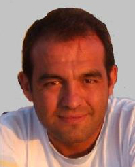 1. Adı Soyadı: Ali Çetin2. Doğum Tarihi: 25 Kasım 1980 3. Ünvanı: Yrd. Doç. Dr.4.Öğrenim Durumu: 5. Akademik Unvanlar6. Yönetilen Yüksek Lisans ve Doktora Tezleri6.1. Yüksek Lisans Tezleri6.2. Doktora TezleriYayınlar  Uluslararası hakemli dergilerde yayınlanan makaleler (SCI & SSCI & Arts and Humanities)  Uluslararası diğer hakemli dergilerde yayınlanan makaleler Uluslararası bilimsel toplantılarda sunulan ve bildiri kitabında (Proceedings) basılan bildiriler  Yazılan uluslararası kitaplar veya kitaplarda bölümler  Ulusal hakemli dergilerde yayınlanan makalelerUlusal bilimsel toplantılarda sunulan ve bildiri kitabında basılan bildiriler  Diğer yayınlar  Uluslararası atıflar Ulusal & Uluslararası Projeler  9. İdari GörevlerBilimsel ve Mesleki Kuruluşlara Üyelikler  Ödüller  Akademik yayın teşvik ödülü 2016 Siirt Üniversitesi12. Son iki yılda verdiğiniz lisans ve lisansüstü düzeydeki dersler için aşağıdaki tabloyu doldurunuz.Form bilgisayar ortamında doldurulacaktır.Derece AlanÜniversite Yıl Tezsiz Y. Lisans Fizik Öğretmenliği Orta Doğu Teknik Üniversitesi 2004 Doktora Orta Öğretim Fen Ve Matematik Alanları EğitimiOrta Doğu Teknik Üniversitesi1994 Öğr. Gör. Siirt Üniversitesi Eğitim Fakültesi2013-2014Yrd.Doç.  Siirt Üniversitesi Eğitim Fakültesi2014-Çetin, A. ve Özdemir, Ö. F. (2018).Mode-Method Interactıon On Achıevements, Scıence Process Skılls, And Attıtudes Towards Physıcs.  EURASIA Journal of Mathematics, Science and Technology Education, 2018, 14(5), 1815-1826. https://doi.org/10.29333/ejmste/85217Çetin, A. (2018). Effects of Simulation Based Cooperative Learning On Physics Achievement, Science Process Skills, Attitudes Towards Physics And Usage of Interactive Whiteboards. Journal of Kastamonu Education Faculty, 26(1), 57-65. doi:10.24106/kefdergi.375173 Kahyaoğlu, M., Daban, Ş. & Çetin, A. (2017). Öğretmen Adaylarının Teknoloji Kavramı İle İlgili Metaforlara İlişkin Görüşleri. Journal Of Strategic Research in Social Sciences (JoSReSS), 3 (3), 189-198. doi: 10.26579/josress-3.3.13Kahyaoğlu, M. & Çetin, A. (2017). The Effects Of Interactıve Board Applıcatıons Supported By Computer Sımulatıons On Pre-Servıce Scıences Teachers’ Self-Regulated Learnıng. European Journal Of Education Studies, 3(8), 371-384. Çetin, A. ve Balta, N. (2017). Pre-Service Science Teachers Views on Stem Materials and Stem Competition in Instructional Technologies and Material Development Course. European Journal of Educational Research (Eu-jer),6(3), 279-288.Balta, N. & Çetin, A.. (2017). Inseparable Phone Books Demonstration. Physics Education, 52(3).     1-6. Çetin, A. (2016).  An investigation Of Physics Education Doctoral Dissertations Made In Turkey Between 2010 And 2015.  The Turkish Online Journal Of Educational Technology, 248-254.Çetin, A. (2016).  Pre-Service Science Teachers Views On Materials Developed In Instructional Technologies And Material Development Course.  The Turkish Online Journal Of Educational Technology, 239-243.Çetin, A. (2016).  An Analysis of Metaphors Used By High School Students to Describe Physics, Physics Lesson and Physics Teacher.  European Journal of Physics Education, 7(2), 1-20., Doi: 10.20308/ejpe.35860Çetin, A..,Toytok, E. H. & Korkmaz, M. (2015).  Design and Evaluation of Web Based Science Learning Environments.  The Turkish Online Journal of Educational Technology, 99-106Toytok, E. H. & Çetin, A. (2015).  The Effects Of Pedagogical Training Program On Students' Professional Attitudes And Self Efficacy Levels.  The Turkish Online Journal of Educational Technology, 607-611.Kahyaoğlu, M. & Çetin, A. (2015).  Eleştirel Düşünme Becerileri Perspektifinden Öğretmen Adaylarının Evrim Teorisine Yönelik Görüşlerinin İncelenmesi.  Journal of Turkish Studies, 10(Volume 10 Issue 10), 547-547., Doi: 10.7827/TurkishStudies.8582Çetin, A. (2014).  Bağlam temelli öğrenme ile lise fizik derslerinde kullanılabilecek günlük hayattan konular.  Eğitim Bilimleri Araştırmaları Dergisi, 4(2), 45-62. Doi: http://dx.doi.org/10.12973/jesr.2014.41.3Çetin, A. & Onursal, N. (2017). Öğretmen Adaylarının STEM’e Yönelik Tutumlarının Bölüm, Cinsiyet ve Sınıf Seviyesi Değişkenlerine Göre İncelenmesi. International Conference on Multidisciplinary, Science, Engineering and Technology (IMESET’17 Bitlis). 27-29 Ekim 2017, Bitlis, Türkiye. Onursal, N.  & Çetin, A. (2017) Katı Atık ve Atık Su Yönetiminin Siirt ve Mardin İllerinde Uygulanma Biçimlerinin Karşılaştırılması. International Conference on Multidisciplinary, Science, Engineering and Technology (IMESET’17 Bitlis). 27-29 Ekim 2017, Bitlis, Türkiye.Çetin, A. & Kahyaoğlu, M. (2017). Öğretmen Adaylarının Bilimin Doğası İnanışlarının Bazı Değişkenler Açısından İncelenmesi. 3rd International Conference on Lifelong Education and Leadership for ALL (Özet Bildiri). 12-14 Eylül 2017, Porto, Portugal. Kahyaoğlu, M. & Çetin, A.  (2017). İlköğretim Öğrencilerinin Sorgulayıcı Öğrenme Becerileri İle Bilimsel Araştırmalara Yönelik Tutumları Arasındaki İlişkinin İncelenmesi. 3rd International Conference on Lifelong Education and Leadership for ALL (Özet Bildiri). 12-14 Eylül 2017, Porto, Portugal.Çetin, A., Toytok, E. H. & Gürel, S. (2017). Fen Bilgisi Öğretmenlerinin Yaratıcılık ve Farklılıkların Yönetimi Algılarının İncelenmesi 3rd International Conference on Lifelong Education and Leadership for ALL (Özet Bildiri). 12-14 Eylül 2017, Porto, Portugal.Çetin, A. (2016).  Effects of Simulation Based Cooperative Learning on Physics Achievement, Attitudes, Process Skills.  2 nd International Conference on Lifelong Education and Leadership for ALL (Özet Bildiri)Çetin, A. & Balta, N. (2016).  Pre-Service Science Teachers Views on Stem Materials.  2 nd International Conference on Lifelong Education and Leadership for ALL (Özet Bildiri/)Çetin, A. (2016).  Pre-Service Science Teachers Views On 3-Dımensıonal And Digital Materials Constructed In Instructional Technologies And Material Development Course.  International Conference on New Horizons in Education (Özet Bildiri/)Çetin, A. (2016).  Fizik Eğitimi Alanında Yapılan Doktora Tezlerinin İncelenmesi.  International Conference on New Horizons in Education, (Özet Bildiri/)Kahyaoğlu, M. ve Çetin, A. (2015).  Eleştirel Düşünme Perspektifinden Öğretmen Adaylarının Evrim Teorisine Yönelik Görüşlerinin İncelenmesi. 6th International Congress on New Trends In Education. (Özet Bildiri)Çetin, A. ve Kahyaoğlu, M. (2015).  Öğretmen Adaylarının Teknoloji Kavramıyla İlgili Metaforlara İlişkin Görüşleri. 6th International Congress on New Trends In Education. (Özet Bildiri/)Çetin, A. & Kahyaoğlu, M. (2014).  The Investigation of The Relationship Between Educational Beliefs and Learning Styles of Teacher Candidates in Science and Instructional Technology Education. The Case of Siirt University. Bilimin Işığında Eğitimsel Liderlik Üzerine Uluslararası Konferans (Özet Bildiri/)Çetin, A. (2016).  Designing a Lesson with 5E Learning Cycle and Simulations for
Static Electricity Subject in Physics.  Academia Eğitim Araştırmaları Dergisi, 1(1), 36-41. Çetin, A. (2015).  İşbirliğine Dayalı Öğrenme Yöntemine Göre Planlanan Fizik Deneylerinin Öğretmen Adaylarının Bilimsel Süreç Becerilerine Ve Fizik Tutumlarına Etkisi.  Siirt Üniversitesi Sosyal Bilimler Dergisi, 2015(04), 154-166. Çetin, A. Şengüleç, Ö. A., Özdemir, Ö. F. & Azar, A. (2017).  İşbirliğine Dayalı Öğrenmenin Sınıf Öğretmenliği Öğretmen Adaylarının Bilimsel Süreç Becerilerine ve Fizik Tutumlarına Etkisi:  Siirt Üniversitesi Örneği.  III. Ulusal Fizik Eğitim Kongresi, 14-16 Eylül 2017. Gazi Üniversitesi, Ankara  (Özet Bildiri)Çetin, A. ve Şengüleç, Ö. A. (2016).  Lise Öğrencilerinin Fizik Kavramına Yönelik Metaforik Algılarının Okul Türü Ve Sınıf Seviyesi Değişkenlerine Göre İncelenmesi.  12. Ulusal Fen Bilimleri Ve Matematik Eğitimi Kongresi (Özet Bildiri)Çetin, A. (2015).  İşbirliğine Dayalı Öğrenmenin Sınıf Öğretmenliği Öğretmen Adaylarının Bilimsel Süreç Becerilerine ve Fizik Tutumlarına Etkisi:  Siirt Üniversitesi Örneği.  II. Ulusal Fizik Eğitim Kongresi (Özet Bildiri)Çetin, A. (2014).  Harmanlanmış Öğrenme Yöntemi ile Kullanılan Açıklayıcı ve Sorgulayıcı Web Tabanlı Öğrenme Ortamlarının Ortaöğretim 9. Sınıf Fizik Dersindeki Öğrencilerin İnternet Tutumları Üzerindeki Etkisi.  23. Eğitim Bilimleri Kurultayı (Özet Bildiri)Susongko, P. & Fatkhurrohman M. A. (2017). Determınants Factors Analysıs Of Indonesıan Students’ Physıcs Achıevement In Tımss 2011. Jurnal Pendidikan Fisika Indonesia 13 (1). (2017) 49-58.  DOI: 10.15294/jpfi.v13i1.8641.  (Atıf Yapılan Eser: Çetin, A. (2016).  An Analysis of Metaphors Used By High School Students to Describe Physics, Physics Lesson and Physics Teacher.  European Journal of Physics Education, 7(2), 1-20., Doi: 10.20308/ejpe.35860). Aktaş G. S. & Karamık, G. A. (2017). Algebra is a Dream? Is It a Game? Journal of Education and Practice, 8(26). 45-56. (Atıf Yapılan Eser: Çetin, A. (2016).  An Analysis of Metaphors Used By High School Students to Describe Physics, Physics Lesson and Physics Teacher.  European Journal of Physics Education, 7(2), 1-20., Doi: 10.20308/ejpe.35860).Ceylan, Ö. & Topsakal, Ü. U. (2017). Fen Bilimleri Öğretmenlerinin Sahip Olduğu Biyoetik Değer Algılarının Belirlenmesi. Turkish Studies - International Periodical for the Languages, Literature and History of Turkish or Turkic, 12(6).137-154. DOI Number: http://dx.doi.org/10.7827/TurkishStudies.11521 (Atıf  Yapılan Eser: Kahyaoğlu, M. & Çetin, A. (2015).  Eleştirel Düşünme Becerileri Perspektifinden Öğretmen Adaylarının Evrim Teorisine Yönelik Görüşlerinin İncelenmesi.  Journal of Turkish Studies, 10(Volume 10 Issue 10), 547-547., Doi: 10.7827/TurkishStudies.8582).Polat, S. (2014). Eleştirel düşünme becerisi öğretiminin çok yönlü incelenmesi. Necmettin Erbakan Üniversitesi Doktora Tezi. Atıf yapılan eser:Doktora teziDuran, M. (2015). Araştırmaya dayalı öğrenme yaklaşımına dayalı etkinliklerin öğrencilerin sorgulayıcı öğrenme becerileri üzerine etkisi. International Journal of Social Science, 32, 399-420. Atıf yapılan eser:Doktora teziCerit, Y., Ateş, H. K., ve Kadioğlu, S.(2016). An invesitigation of metaphors used by primary school teachers to describe supervisors. International E-Journal of Advances in Education, 2(6), 357-364. Atıf yapılan eser: Çetin, A. (2016).  An Analysis of Metaphors Used By High School Students to Describe Physics, Physics Lesson and Physics Teacher.  European Journal of Physics Education, 7(2), 1-20., Doi: 10.20308/ejpe.35860).Epçaçan, C. (2016). Öğretmen adaylarının KPSS ve öğretmenlik atamaları hakkındaki göüşleri. Turkish Studies, 11(3),1065-1090. Atıf yapılan eser: Toytok, E. H. & Çetin, A. (2015).  The Effects Of Pedagogical Training Program On Students' Professional Attitudes And Self Efficacy Levels.  The Turkish Online Journal of Educational Technology, 607-611.Gül, Ş.(2016). Teaching “Photosynthesis” topic through context based ınstruction: An implementation based REACGT strategy. Necatibey Faculty of Education Electronic Journal of Science and Mathematics Education, 10(2), 21-45. Atıf yapılan eser: Çetin, A. (2014).  Bağlam temelli öğrenme ile lise fizik derslerinde kullanılabilecek günlük hayattan konular.  Eğitim Bilimleri Araştırmaları Dergisi, 4(2), 45-62. Doi: http://dx.doi.org/10.12973/jesr.2014.41.31.Simülasyon kullanımının Fen bilgisi öğretmen adaylarının akıllı tahta kullanımına yönelik tutumlarına, öz-yeterliklerine ve motivasyonlarına etkisinin araştırılması, Yükseköğretim Kurumları tarafından destekli bilimsel araştırma projesi, Araştırmacı, , 01/01/2015 - 01/03/2016 (ULUSAL)2. STEM Etkinliklerinin Fen Bilgisi Öğretmen Adaylarının Fen Bilgisi, Matematik, Mühendislik ve 21. Yüzyıl Tutumlarına Etkisi, Yükseköğretim Kurumları tarafından destekli bilimsel araştırma projesi, Proje Yürütücüsü, 01.04. 2017 –26.12.2017. 3.STEM eğitimi, geometri öğretimi, tutum, matematiksel modelleme, akademik başarı, geleneksel öğrenme. Yükseköğretim Kurumları tarafından destekli bilimsel araştırma projesi, Araştırmacı, 01.04. 2017 – 26.12.2017.4. Fen Bilgisi Öğretmen Adaylarına Doku Hücrelerinin Farklı Yapılarını Ayırt Etme Becerisi Kazandırma Yükseköğretim Kurumları tarafından destekli bilimsel araştırma projesi, Araştırmacı, 01.04. 2017 – 26.12.2017.       5. Siirt Çocuk Üniversitesi. Kalkınma Bakanlığı SODES destekli proje, Proje KOORDİNATÖR Yardımcısı, 01. 11. 2017 –Devam Ediyor.  GörevÜniversiteYılBÖLÜM BAŞKANISİİRT ÜNİVERSİTESİ/EĞİTİM FAKÜLTESİ/ MATEMATİK VE FEN BİLİMLERİ EĞİTİMİ BÖLÜMÜ2016-ANABİLİM DALI BAŞKANISİİRT ÜNİVERSİTESİ/EĞİTİM FAKÜLTESİ/ MATEMATİK VE FEN BİLİMLERİ EĞİTİMİ BÖLÜMÜ/FEN BİLGİSİ EĞİTİMİ ANABİLİM DALI2016-ERASMUS BİRİM KOORDİNATÖRÜSiirt Üniversitesi Eğitim Fakültesi2014 -Akademik Yıl Dönem Dersin Adı Haftalık Saati Haftalık Saati Öğrenci Sayısı Akademik Yıl Dönem Dersin Adı Teorik Uygulama Öğrenci Sayısı 2014-2015Bahar Genel Fizik Lab II02942014-2015Bahar Modern Fiziğe Giriş20882014-2015Bahar Fen Teknoloji Öğretimi Yapılandırmacılık20412014-2015Bahar Bilimin Doğası ve Bilim Tarihi30882014-2015Bahar Yer Bilimi20842014-2015Bahar Özel Öğretim Yöntemleri32392014-2015Bahar Bilgisayar Destekli Fen Bilgisi Öğretimi2072014-2015Bahar Fen ve Teknoloji Lab Uygulamaları021052015-2016GüzFizikte Özel Konular20462015-2016GüzÖğretim teknolojileri ve materyal tasarımı22872015-2016GüzFen ve Teknoloji Öğretimi301062015-2016GüzOkul Deneyimi14142015-2016Fizik II40922015-2016Modern Fiziğe Giriş20792015-2016Fen Teknoloji Öğretimi Yapılandırmacılık20672015-2016BaharÖzel Öğretim Yöntemleri 22422015-2016BaharSeçmeli III20882015-2016BaharÖğretmenlik Uygulaması26242016-2017GüzGenel Fizik III22862016-2017GüzFizikte Özel Konular20662016-2017GüzÖğretim teknolojileri ve materyal tasarımı221082016-2017GüzÖzel Öğretim Yöntemleri22362016-2017GüzOkul Deneyimi1411